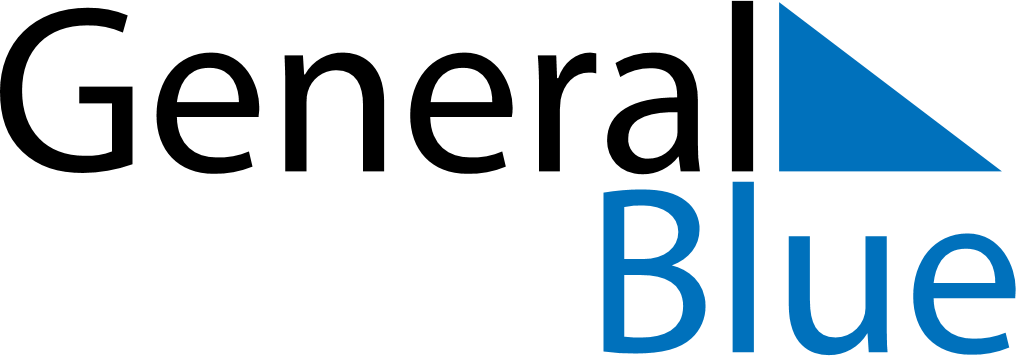 January 1884January 1884January 1884January 1884January 1884SundayMondayTuesdayWednesdayThursdayFridaySaturday12345678910111213141516171819202122232425262728293031